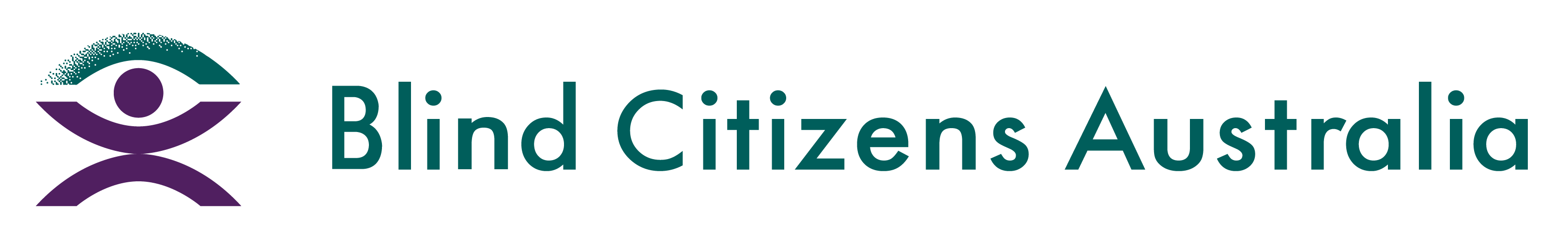 Ph 1800 033 660  |  E bca@bca.org.au  |  W bca.org.au  |  ABN 90 006 985 2262021–2022 BCA HUGH JEFFREY SCHOLARSHIP APPLICATION FORM – for pre-application referenceThe BCA Hugh Jeffrey Scholarships are funded by the Australian Department of Social Services through an Information Linkages and Capacity Building grant and the Jeffrey Blyth Foundation.Scholarship recipient selection is based on the potential of the scholarship to enhance ability to successfully complete the program of study.Eligibility CriteriaScholarship recipients must:Be a full member of BCA - membership forms available at: https://www.bca.org.au/members/ Provide evidence of enrolment or acceptance letter for a post-secondary educational program that results in a recognized qualification (Internship and Graduate Program applicants may apply while waiting for confirmation of acceptance; with Scholarship awarded on successful application) Not a current BCA staff member or Director (board member).BCA members are eligible to receive only one scholarship within the first 3 rounds of this program (2021 – 2022). Applicants are welcome to reapply if not successful in an earlier round.Expectations of RecipientsRecipients will participate in at least two activities for the scholarships program. These activities may include, but are not limited to;Interviews on BCA’s weekly radio program and podcast, “New Horizons”Writing articles for BCA’s Magazine, Blind Citizens NewsSpeaking at BCA virtual and face to face events Working with one of BCA’s or JBF’s committees or representative groups, in an area that relates to the focus of their studies. Applicant DetailsFull NameResidential AddressTelephone /  MobileEmailDate of BirthPlease list your highest education or workplace experience to dateDemographic InformationThe following is being collected for demographic purposes and will not affect your scholarship application rankingWhat is the first language spoken in your home? What is your country of birth?Do you identify as a member of the following groups  - First Nations Person (tick box yes or no)CALD (tick box yes or no)LGBTQI+ (tick box yes or no)Living in a Regional / Remote area (tick box yes or no)A mature age student (tick box yes or no – must select either mature age or school leaverA recent school leaver (tick box yes or no)Having multiple disabilities (tick box yes or no)Course or Program of Study DetailsName of Institution: Website of Institution:Course Name:Length of Course:  Course cost:When will the course commence? Have you received confirmation of enrolment?Please upload a signed Authority to Release / Exchange Information form to confirm your enrolment I am studying (Drop down):Full timePart timeother      Mode of study (Drop down): In person learningDistance education/online learningotherScholarship FundsAmount requested $ Have you requested funding assistance from elsewhere? Who? How much? When will you know?What do you intend to use Scholarship funds for? Mark all that apply and list their approximate costsCourse / tuition / education fees for the term of study included in the scholarship applicationCourse excursion funds or residential expenses on campusCarers allowance contribution not funded by another sourceIT Requirements e.g. computer, hardware / software / programs / peripheral itemsIntroductory computer-use training tailored to the specific needs of the individualTextbooks, reference material and supplies (such as stationery and art supplies) Additional support e.g. tuition, scribe and typing servicesEquipment and items required for the workplace and / or training or skills programTravel costs up to cover transport costs to and from place of study / internship / programsProfessional fees involved in career counselling, planning, resume services / interview coaching, portfolio developmentOtherOpen - Ended QuestionsPlease describe your strengths, interests, areas of passionsPlease describe your aspirations and ambitionsAre you currently engaged in work (paid or volunteer)? If so, please provide details.How will this course of study help you to achieve your goals?Why do you think you should be considered for this scholarship?Are there any particular challenges you envisage in engaging in tertiary education? How do you see yourself making a meaningful contribution to the work of BCA throughout and beyond the scholarship period?Please add anything else you would like to include to support your application.References (one or two)Please upload a document with your referee’s responses to the followingReferee details: Full NamePhone/MobileEmailOpen-ended QuestionsPlease state your relationship with the scholarship applicant, and for how long you have known the applicant. Please explain why the scholarship applicant should be awarded this scholarshipPlease describe how the scholarship applicant will use the scholarshipPlease tell us how confident you are that the applicant will successfully complete the chosen course of study, and why. Please provide any additional information that can assist the consideration of this scholarship application